Žáci včera od 9:30 doma proti Chomuticím.                                                                                                           FK Kopidlno : TJ Sokol Chomutice 5 : 2 ( 0 : 0 )                                                                   Branky:   Nemčanský2x, Bernard 2x, Šádek ( pokutový kop).                                                                FK Kopidlno : TJ Sokl Chomutice   4 : 2  ( 0 : 0 )                                                                                          Branky:   Krejčík 2x, Nemčanský, Bernard.                                                                                                      Sestava: Šádek, Rozsypal, Krejčík, Machačný, Kóre, Němčanský, Bernard, Zikmund, Syřiště, Vlček.                                                                                                                              V dnešním dvojzápase jsme přivítali na domácím hřišti celek Chomutic. Do utkání jsme nastoupili v malinko prořídlé sestavě. Kluci ale oba zápasy odmakali a za to přišla sladká odměna v podobě dvou vítězství. Dnes musíme ocenit bojovnost kluků, ale i herní projev, kterým se na hřišti prezentovali. A za to jim patří od nás trenérů velký dík                                                Trenéři: Rozsypal, Vlček.                                                                                                                                                Přípravka včera v Železnici.                                                                                                                          TJ Sokol Libuň : FK Kopidlno 1 : 5 ( 0 : 4 ).                                                                                     Branky: Syřiště Matyáš 2x, Rozsypal Filip 3x.                                                                                            TJ Sokol Železnice/SKP Valdice : FK Kopidlno 5 : 0 ( 3 : 0 ).                                                                                 Sestava: Skrbek Štěpán, Skrbek Šimon, Samuel Vích , Hink Kryštof, Rozsypal Filip , Svoboda Daniel , Syřiště Matyáš, Svoboda Daniel.                                                                                         Dnes zažil svoji fotbalovou premiéru za Kopidlno Svoboda Daniel, do prvního zápasu kluci vlétli  soupeře přehrávali ve všech směrech a jednoznačně vyhráli, kdyby kluci využili všechny šance skóre mohlo být větší. Kromě jedné chybky v obraně kterou soupeř využil, jsme mohli ubránit čisté skóre.Druhý zápas to vypadalo, že soupeř uplatil obránce i gólmana protože první tři góly jsme si dali samí, zbytek zápasu měli domácí ve své moci občas jsem se dostali do šance a bohužel jsme je neproměnili, klukům se nedá nic vytknout bojovali až do konce bohužel síly docházeli, Kluci bych pochválil za pěkné odehrané zápasy.  Syřiště.Program příštího týdne.                                                                                          Přípravka: sobota doma od 9:30  Javorka/Miletín A, Javorka/Miletín B,  Libáň.                                                                                                                                      Žáci: Sobota V Jičíněvsi od 9:30                                                                                             Dorost:    sobota 26.10. od 10:15 Cidlinská FA -  hřiště Sány.                                                                           Muži A:    neděle  27.10.  doma  Úpice od 14:30.                                                                                                                                                                                               Město Kopidlohlavní sponzor                                                                                                                   kopidlenského fotbalu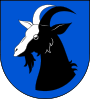                                                  :    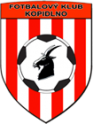 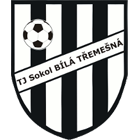                                                  Neděle 20.10.2019 mistrovské utkání krajské JAKO 1.B třídy mužů od 15:30FK Kopidlno A : TJ Sokol Bílá Třemešná           HR: Hofman Miloš,   AR1: Junek Matěj,  AR2: Průcha Petr                                 DS: Krenčík Jiří        Hlavní pořadatel:  Strnad LiborNominace: Brožíček Martin, Dyčenko Vítek, Valnoha Martin, Janáček Jaroslav, Janda Petr, Klaban Lukáš, Komárek Petr, Komárek Ladislav, Aubrecht Jindřich, Kovář Miloš, Klaban Tomáš, Strnad Libor, Poutník Michal, Machačný David.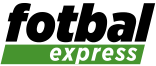 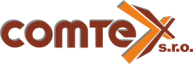 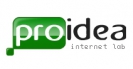 Jarní utkání :  FK Kopidlno A : TJ Sokol Bílá Třemešná 3 : 5   ( 3 : 1 )           Branky: 15´Komárak L., 20´Janáček pk., 88´Klaban T.                                                                           HR: Hofman Miloš, AR1: Kiezler Vlastislav, AR2: Tůma Lukáš.                                                              DS: Mareček Pavel.   ŽK: ¨Machačný David  40´.   Diváků: 175.                                                                                   Vladimír Hnát vedoucí domácích:   Můžeme si opět jen vynadat sami sobě, ve 20. minutě "pouze" vedení 2:0, píši pouze, protože množství šancí zůstalo ještě nevyužito. Po občerstvovací pauze jsme nepochopitelně vyklidili hřiště a spíše jen čekali, co předvede soupeř. Ten se chytil a nekompromisně nás ztrestal. Snad v příštím týdnu dostane rozhodující zápas přednost před Votvírákem a ostatními "povinnostmi".                                                                                                                                     Luboš Křovák trenér hostí:   Stejně jako na podzim se nám proti Kopidlnu podařilo otočit nepříznivý stav 0:2. Po pravdě, první poločas patřil jasně soupeři a mohl pro nás dopadnout mnohem hůř. Nastartovali jsme se až v jeho polovině po občerstvovací pauze. Ve druhé půli jsme již byli lepším týmem a dovedli utkání k vítězství. Jsem rád, že série našich porážek skončila.Další včerejší zápasy:  Úpice : N. Paka 4 : 1, Vrchlabí B : St. Buky 4 : 1,                                   D. Kalná : Žacléř 5 : 2, Miletín : Kobylice 5 : 0, Jičín B : Železnice 0 : 1.B tým včera v Češově.                                                                                                                     Včera se odehrál poslední zápas našeho týmu v podzimní části sezóny.                                            SK Češov : FK Kopidlno B  6 : 3 ( 1 : 1 ).                                                                               Sestav: Masák, Vycpálek, Janáček, Berounský P., Zikmund J., Kutík, Vlček, Zikmund M., Janda P., Vodička, Nýč,  Připraveni: Beneš, Hnát, Hnízdil R., Muž.                      HR:  Plíšek Martin.   Diváků: 45.  Branky:  Berounský 24´+ 58´pk., Janda 50´,                                                                                                                               Pozice v tabulce soutěže obou mužstev je nelichotivá a v tomto utkání šlo o to, kdo přezimuje na lepším místě oba týmy tedy chtěli vyhrát. Domácí byli tím,  kdo se mohl radovat. Včera se hrálo ještě jedno utkání a to Podhradí : Libuň 4 : 3             ( 1 : 3 ), 2 : 0 pk.Dorost dnes v 10:15 ve Strakách.                                                                    Straky/Struhy : Jičíněves/Kopidlno 4 : 5 ( 2 : 5 ).                                                    Branky: Petr David 4´,5´,33´, 36´, Berko Dominik 28´.                                                          ŽK: Beneš Jaroslav 19´, Berko Dominik 50´.                                                                       V dnešním utkání se nám povedl první poločas Petr David svoji rychlostí a důrazem domácí hráče v obraně úplně vymazal a vstřelil čtyři branky, pátou Dominik jenom potvrdil naší celkovou převahu v prvním poločase. Domácí nám dali dvě branky z ojedinělých šancí. Druhý poločas lze hodnotit opačně domácí nám dali branku a po zbytek utkání nás tlačili, podařilo se jim však jenom snížit na 4 : 5 a to díky Radkovým důležitým zákrokům, kterými tým podržel a nedopustil tak ztrátu bodů. Herně v druhé půli jsme byli hodně špatní a hráči si to sami uvědomovali a vítězství ani neslavili.     Serinek.PořadíTýmTýmZápasyVPVPPPSkóreBody1TJ Slavoj Skřivany10910038:14272SK Miletín11821029:14263TJ Dvůr Králové B10730036:152141. FK Nová Paka11631137:17215TJ Sokol Železnice11620325:12216FK Dolní Kalná11650030:24187FC Vrchlabí B11541125:21188TJ Sokol Staré Buky11352127:37149FK Kopidlno10352024:281310FC Spartak Kobylice11362021:331311SK Sparta Úpice11371021:341112TJ Baník Žacléř11370118:361013TJ Sokol B. Třemešná10270112:43714SK Jičín B11180217:325#KlubZVRPSBP+P-1.Valdice870135:621002.Železnice B860222:819013.Miletín B760129:1218004.Sobotka B850335:1114105.Podhradí950422:2714106.Libuň830523:2710017.Nová Paka B830521:269008.Češov930622:299009.Kopidlno B920717:4260010.Žeretice81076:44300